Уважаемые коллеги!Для начала предлагаю провести время в прекрасном мире цветов и приглашаю вас в кроссвордный мир цветов! Примените и в своей работе.  Надеюсь, вам понравится. file:///C:/Users/1/Desktop/flowers%20whisper%20interactive.html  интерактивный кроссвордЗдесь этот же кроссворд в формате word file:///C:/Users/1/Desktop/flowers%20whisper%20empty%20grid%20and%20clues.html Вы можете свободно распечатать и раздать детям на досуга здесь ответы для печати   file:///C:/Users/1/Desktop/flowers%20whisper%20key%20grid.html Приятного времяпровождения с любимым английским!Tulips for you!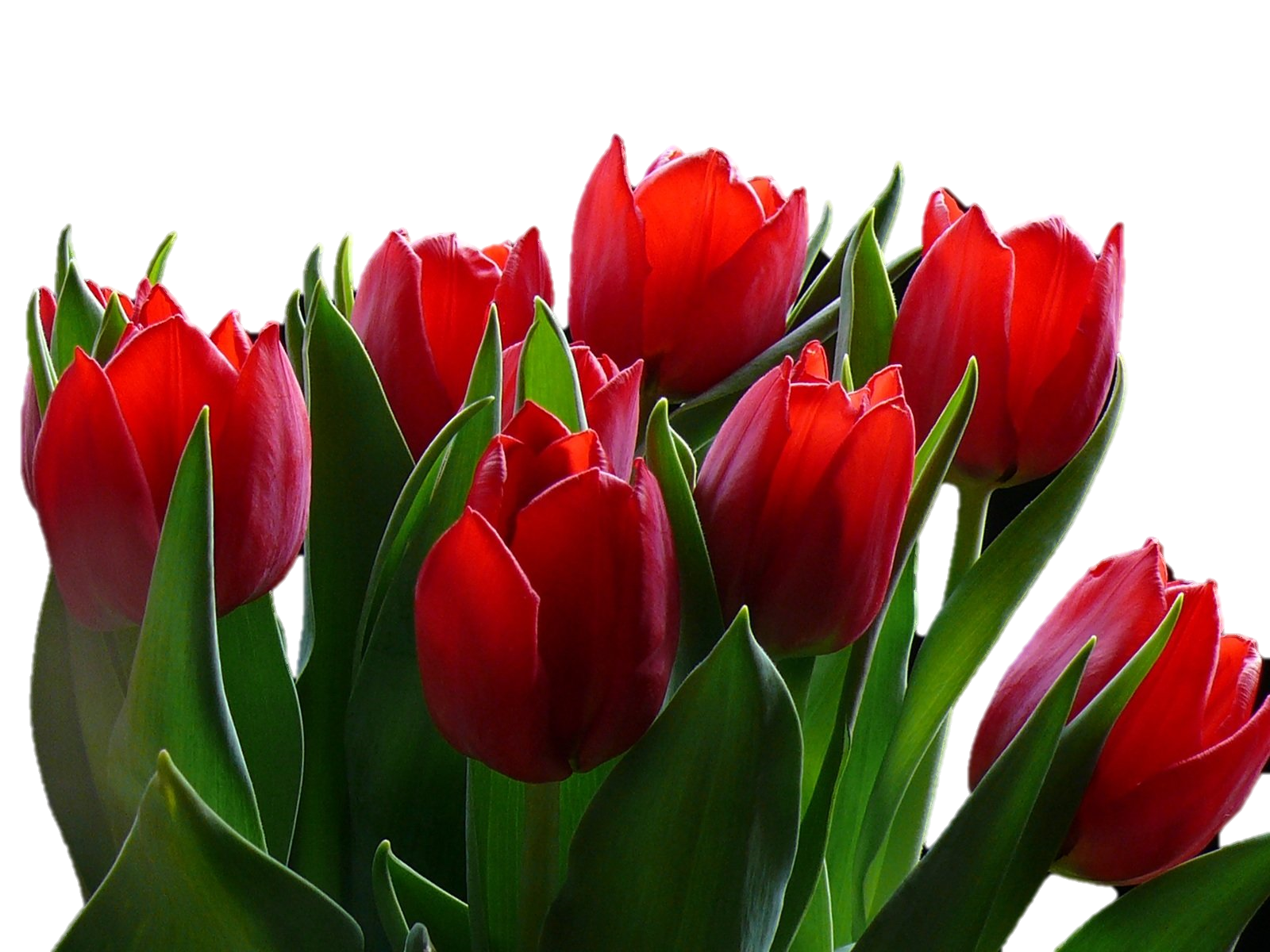 